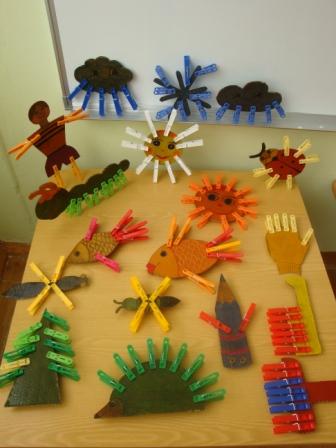 Игры с прищепками Принцип игр с прищепками для детейИгры с прищепками идеально подходят для развития мелкой моторики ребенка. Ведь всем довно известно что уровень развития детей находится в прямой зависимости от степени развития мелкой моторики рук. Кроме того, развивая мелкую моторику у малыша, мы одновременно развиваем его творческий потенциал.  Вместе с мелкой моторикой развивается логическое мышление ребенка.Движение  пальцев и кистей рук имеет особое стимулирующее воздействие и положительно влияет не только на речевые функции, но и на здоровье  малыша. Совершенствует внимание, память, восприятие, мышление.Проведение игр на развитие мелкой моторики позволяет облегчить будущим школьникам усвоение навыков  письма. Игры с прищепками таят в себе нераскрытые возможности, требуют усидчивости и терпения.Обычные бельевые прищепки, на которые взрослые не обращают внимания, для малыша являются таинственным предметом. Чтобы превратить их в средство для развития мышления у собственного ребенка, маме необходимо включить фантазию. Благодаря тому, что сейчас прищепки выпускают разноцветными, зеленая может легко превратиться в крокодила, а желтая – в забавную птичку.Однако для игры одних прищепок будет недостаточно. Маме нужно будет заранее подготовить картинку, в которой будут отсутствовать детали, которые можно заменить прищепками. Картинки и различные силуэты можно самостоятельно нарисовать на картоне и вырезать или же распечатать на плотной бумаге.Игру с прищепками обязательно нужно сопровождать историями.Дидактические игры с прищепкамиДидактические игры с прищепками направлены на развитие мелкой моторики у детей, воображения, мышления и умения устанавливать логические связи. Также развивающие игры с прищепками, благодаря стимуляции определенных участков головного мозга, способствуют более быстрому развитию речи у ребенка.Игра «Ежик»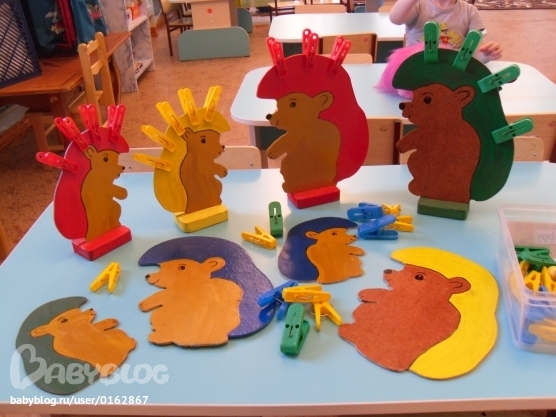 Для игры понадобятся прищепки разного цветаЗаданиеПеред началом игры мама рассказывает ребенку стишок«Хитрый ежик –чудачокСшил колючий пиджачок:Сто булавок на груди ,Сто иголок позади…Мама предлагает собрать ежику запасы на зиму и  помощи прищепок прикрепить картинку к ежику.Игра «Елка»Для игры понадобятся прищепкизеленого цвета и заготовка в виде широкой зеленой полоски из картона.ЗаданиеПеред началом игры мама рассказывает ребенку стишок:«Колкую, зеленую срубили топором.Красивую, зеленую принесли к нам в дом.Но смотри, малыш, елочка плачет. Она по дороге потеряла все иголки. Давай мы ей поможем вернуть все иголочки».После этого ребенок должен прикрепить все прищепки на картонную полоску.Игра «Тучка и цветок»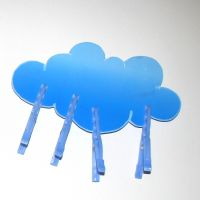 При помощи прищепок ребенок может составлять целые картины, например, как в этой игре. Для нее маме понадобятся прищепки зеленого, желтого и синего цветов и картонные заготовки (туча, стебель и сердцевина будущего цветка).ЗаданиеПеред началом игры мама выкладывает заготовки на листочек и говорит: «Смотри малыш, цветочек никак не может распуститься, нужно ему в этом помочь. Для этого цветочек нужно полить, а сделать это может тучка».Ребенок должен прикрепить к тучке снизу синие прищепки. В это время мама может приговаривать:«Капай дождик веселей.Нам цветочек ты полей!»После этого ребенок должен прикрепить зеленую прищепку к стеблю цветочка и желтые по краям его сердцевины. После того, как ребенок это сделал, маме нужно его похвалить, отметив, что его цветочек вырос красивым. Логопедические игры с прищепкамиВ логопедических играх с прищепками задания для детей немного сложнее, чем в развивающих. Мамам стоит запастись терпением и постоянно подбадривать ребенка, даже если у него еще не все получается. Игры ориентированы на детей, которые уже умеют читать.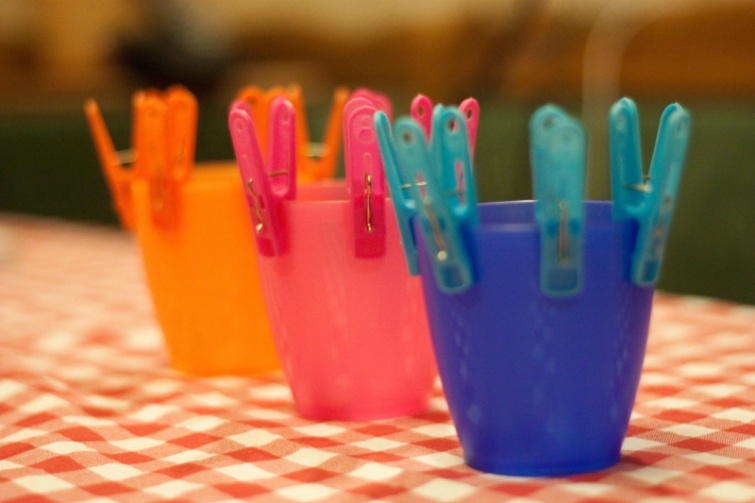 Игра «Звук и цвет»Для игры понадобятся прищепки двух цветов и карточки со слогами.ЗаданиеРебенку заранее объясняется, что твердые согласные – это прищепки синего цвета, мягкие согласные – прищепки красного цвета, а гласные – прищепки желтого цвета. После того, как правила оговорены,мама показывает ребенку карточку со слогом, например, «да».Ребенок должен прикрепить к карточке прищепки нужного цвета и произнести отдельные звуки показанного слога вслух.Если ребенок уже хорошо справляется с этим заданием, ему можно показывать карточки со схемами небольших слов.Игра «Поставь ударение»Для игры понадобится одна прищепка любого цвета и карточки со схемами слов.ЗаданиеМама, демонстрируя ребенку карточку со схемой слова, предлагает ему прикрепить прищепку на ударный слог.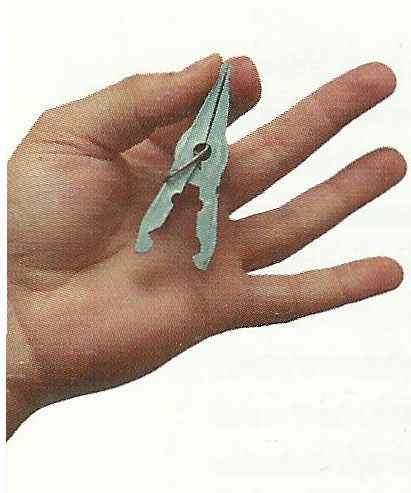 Игровой самомассаж прищепкамидля активизации речи и мышления, развития мелкой моторики пальцев руки повышения иммунитета детей.Что даёт игровой массаж? O Развитие и совершенствование всех сторон речи детей (произношение, словарь, грамматический строй, связная речь).O Развитие коммуникативной сферы ребёнка.O Совершенствование слухового восприятия и фонематического слуха.O Формирование высших психических функций: мышления, внимания, памяти, восприятия.O Формирование положительных эмоций и взаимоотношений между детьми, воспитание организованности, настойчивости, выдержки, умения выполнять правила игры.O Снятие напряжения, тактильная стимуляция, развитие творческого воображения.O Развитие общей и мелкой моторики детей. В самом начале проверте чтобы прищепка не была тугой.СловаДействия1, 2, 3, 4, 5!Прищепкой  будем мы играть!-(Загибаем-разгибаем пальчикина обеих руках одновременно)прищепкой будем мы играть!   Своим ручкам помогать.  (Кулачки-ладошки ударяем друг о друга поочерёдно)Прищепочку  возьму,Большой пальчик надавлю,Кругом рищепку  повернуИ ещё раз надавлю.(Выполняем действия в соответствии с текстомна большом пальце левой руки) Указательный поймаю,Точно также поиграю.(Надавливаем подушечку указательного пальца прищепкой  и поворачиваем по кругу)Средний пальчик я  поймаю,Точно также поиграю.Безымянный я  поймаю,Точно также поиграю.И мизинец я  поймаю,Точно также поиграю.(Выполняем действияв соответствии с текстом на среднем, безымянном пальцах и мизинце левой руки)В серединочке ладошкиНарисую я горошки!(Делаем точечный массаж в середине левой руки)Сейчас руку поменяюБольшой пальчик я поймаю.Кругом скрепку повернуИ ещё раз надавлю.(Аналогично делаем массаж на правой руке)прищепочку  возьмём,На край стола мы уберём!(Убираем прищепку на край стола))Пальчики свои встряхнём,И немного отдохнём!(Интенсивно трясём ладошки,ложимся на ладошки, закрываем глаза, отдыхаем)